ANEXO GFORMULARIO DE ACTA SÍNTESISFacultad: ARTE Y DISEÑOCarrera: TECNICATURA UNIVERSITARIA EN ARTES DEL FUEGOUnidad o Espacio Curricular: ESMALTADO SOBRE METALES 3Fecha: 22-03-2021Datos de la Convocatoria: MODULOS UNIVERSITARIOSFecha de vigencia de la publicación:17-03-2021 AL 19-03-2021Horario de inscripción y recepción de la documentación: 10:00 A 18:00 HSDuración de cursado (Cuatrimestral o anual): ANUALHorario de dictado: JUEVES DE 14:00 A 16:00 HSCurso/División: 3º AÑO – COMISION 1Carga horaria: 2 HORAS RELOJ - SUPLENTECausal de vacante: LICENCIA DEL TITULARListado de InscriptosFirma, aclaración y sello del agente responsable de la Oficina del Procedimiento de Cobertura: Sra. María E Vera /Prof. Silvina Mesas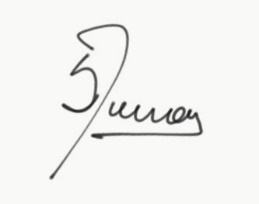 N° de inscripciónApellido y NombreDNITitulación20FANTINI CARLA34988412Técnico Superior en Artes Visuales con Orientación en Artes del Fuego-